PRESIDENTS’ COUNCIL AGENDA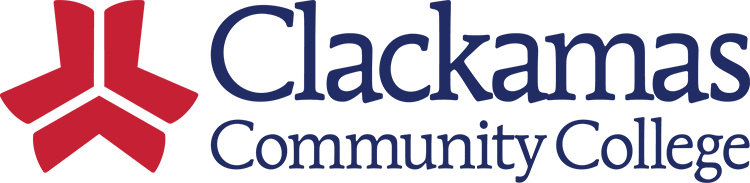 Date: June 4, 2024| Time: 3:30 – 5 p.m. | Location: Zoom Only | Recorder: Kattie RiggsJoin Zoom Meeting Information
Meeting URL: 	https://clackamas.zoom.us/j/94026902818  Meeting ID: 	940 2690 2818	Form revised 10/29/21       TOPIC/ITEMSFacilitatorAllotted TimeKey Points: Provide 50 words or less on expected outcomeCategoryWelcome/IntroductionsTim Cook3:30 – 3:35 PM(5 min) Discussion Decision Advocacy InformationWelcome/IntroductionsTim Cook3:30 – 3:35 PM(5 min)NOTES:  Discussion Decision Advocacy InformationISP Policies:Second Read:ISP 150 – Online Hybrid, and Remote Courses PolicySue Goff3:35 – 3:45 PM(10 min) Discussion Decision Advocacy InformationISP Policies:Second Read:ISP 150 – Online Hybrid, and Remote Courses PolicySue Goff3:35 – 3:45 PM(10 min)NOTES: Discussion Decision Advocacy InformationBoard Policy:First Read:GBN/JBA, Sex-Based Discrimination/MisconductGBN/JBA – AR1, Title IX Melissa McCormack / Katherine Hopkins3:45 – 4:05 PM(20min) Discussion Decision Advocacy InformationBoard Policy:First Read:GBN/JBA, Sex-Based Discrimination/MisconductGBN/JBA – AR1, Title IX Melissa McCormack / Katherine Hopkins3:45 – 4:05 PM(20min)NOTES: Discussion Decision Advocacy InformationRoundtable Reports:ASG, Admin/Admin Professionals, Associate Faculty, Classified, and Full-Time FacultyAll (15 min) Discussion Decision Advocacy InformationRoundtable Reports:ASG, Admin/Admin Professionals, Associate Faculty, Classified, and Full-Time FacultyAll (15 min)NOTES: Discussion Decision Advocacy Information     COMMITMENTS     COMMITMENTS     COMMITMENTS     COMMITMENTS     COMMITMENTSDateWho  WhatCommitted ToWhen    FUTURE AGENDA ITEMS FOR MEETINGS    FUTURE AGENDA ITEMS FOR MEETINGS    FUTURE AGENDA ITEMS FOR MEETINGS    FUTURE AGENDA ITEMS FOR MEETINGS     Topic/ItemFacilitatorKey Points:  Provide 50 words or less on expected outcomeCategory Discussion Decision Advocacy InformationUPCOMING MEETING DATEStart TimeEnd TimeLocationPotentially October of 20243:30 5:00RR 110       PURPOSEGUIDING PRINCIPLES     Presidents’ Council makes policy recommendations to the Board of Education and approves all Administrative Regulations. The Council also coordinates college-wide planning and communication, sets goals and strategic priorities, and advises the Executive Team on the proposed budget. Presidents’ Council provides the opportunity for staff and student involvement in the development and review of institutional policies, activities, budgets, and performance.Presidents’ Council embodies core values of shared governance, which is understood as student and staff involvement in decision making in a climate of mutual trust and respect. The Council’s Guiding Principles include Consensus: When making decisions and recommendations, we seek broad agreement on specific issues and the overall direction of the college in service to its mission. Transparency: When we make decisions or recommendations, we have a common understanding and ability to articulate and explain what decisions have been made, and the decision process. Answerability: As the stewards of communication, we have a shared responsibility for explanation, discussion, and implementation of decisions and recommendations among constituent groups and across the college. Engagement: We encourage engagement across the college.